Supplementary material for the article “Evaluation of the ‘H2NOE Water Schools’ programme to promote water consumption in elementary school children – a non-randomised controlled cluster trial”MethodsFood consumption of schoolchildrenFurther secondary outcomes were the changes in food consumption of pupils: consumption of fruit and berries; vegetables (raw or cooked); sweets, chocolate or ice-cream; soft drinks (lemonade, cola and iced tea); fast food (French fries, chicken nuggets, pizza, McDonald's, sausages); salty snacks (crisps, popcorn, salted pretzel sticks). We used a modified version of the validated food frequency questionnaire from the Health Behaviour in School-aged Children (HBSC) study 2013/2014(1) and simplified the response categories based on the results from our pilot test, because the age of responding children in our study with approximately 8 years was lower than in the HBSC study with 11-15 years. We calculated a nutrition score to categorize the diet of the children into a health-promoting diet, moderately healthy diet and not health-promoting diet. The nutrition score refers only to selected items that should either be consumed in any case in a health-promoting diet (vegetables, fruit) or only in small quantities (fatty, sweet, salty) or should be avoided altogether (soft drinks and caffeinated beverages). The nutrition score is based on the Austrian Dietary recommendations for children aged 4 to 10 years(2).The item to measure change in breakfast consumption (i.e. frequency of eating breakfast during school days and at the weekend) was also based on the corresponding validated item in the HBSC study(1), but with simplified response categories based on the results from our pilot test. ResultsBeverage consumption of schoolchildrenTable S1: Mean and SE, with pupils as units of analysis and taking into account the cluster effect at class level, of beverage consumption, at baseline (T0), post-test (T1) and follow-up (T2) by study group [pupil questionnaire]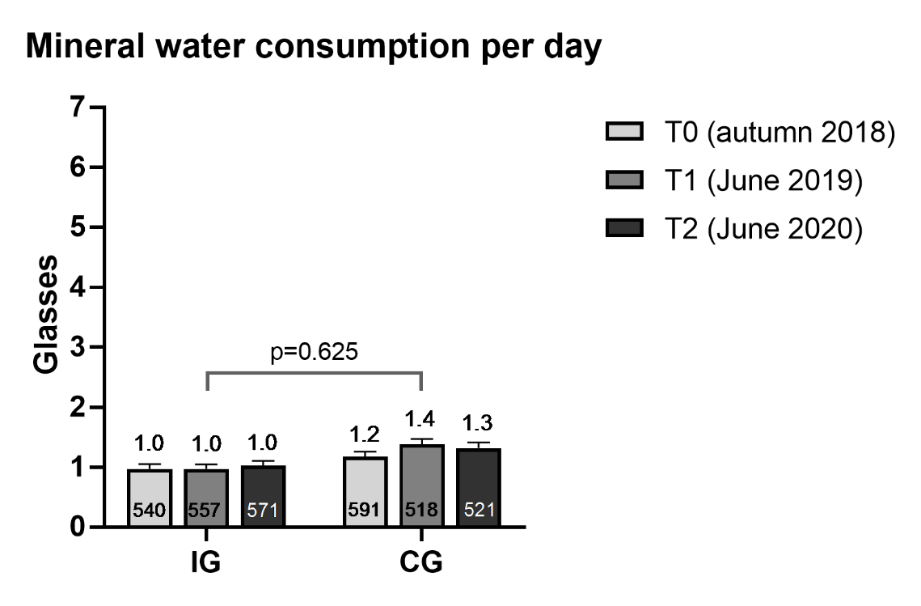 Figure S: Mineral water consumption per day among school children over time in IG and CG.IG, intervention group; CG, control group; T0, baseline; T1, after the intervention at 9 months; T2, one year follow-up after the intervention; the numbers in the bottom of the Figure denote the number of pupils; values are means ± SE (standard error of the mean); p-values for the difference in time trends between IG and CG taking into account the cluster effect on the class level.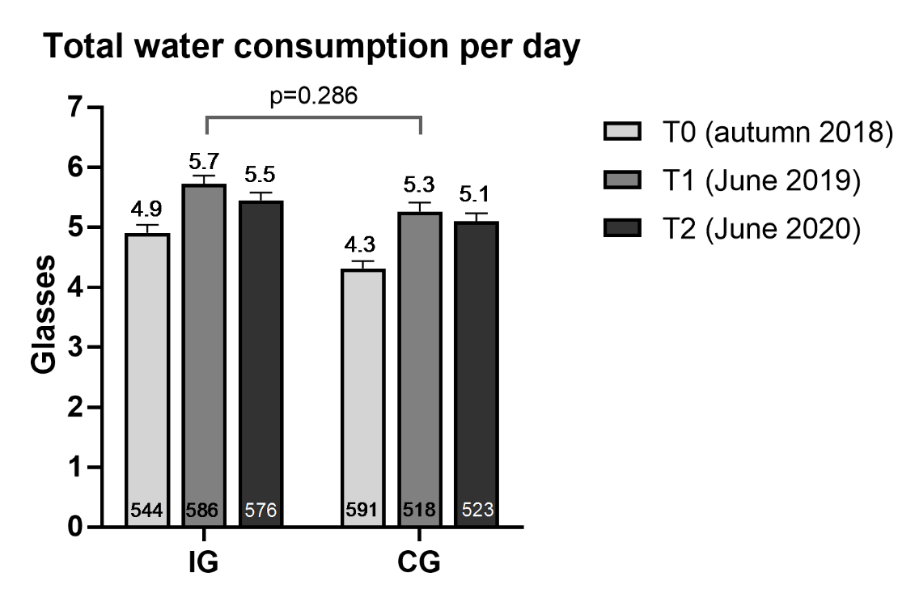 Figure S: Total water consumption per day among school children over time in IG and CG.IG, intervention group; CG, control group; T0, baseline; T1, after the intervention at 9 months; T2, one year follow-up after the intervention; the numbers in the bottom of the Figure denote the number of pupils; values are means ± SE (standard error of the mean); p-values for the difference in time trends between IG and CG taking into account the cluster effect on the class level.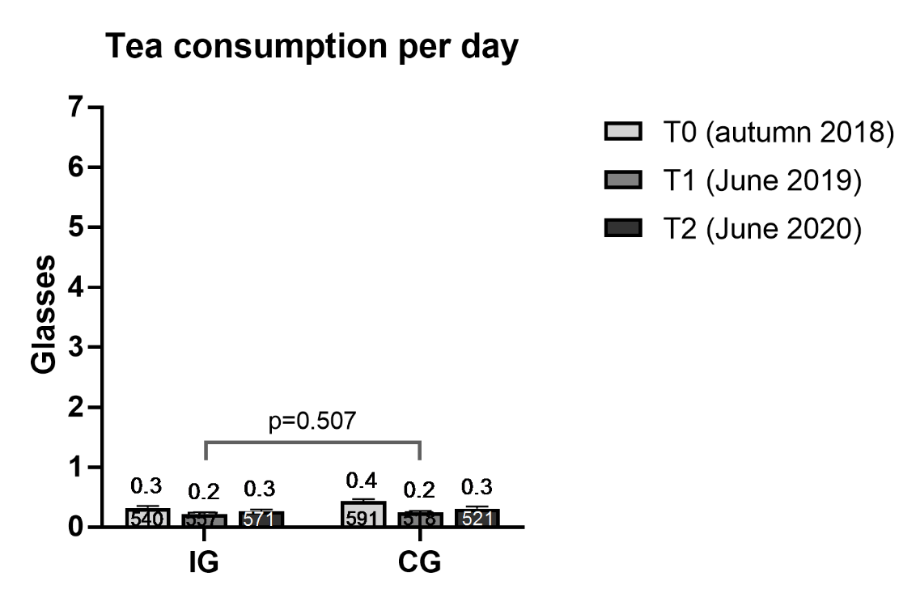 Figure S: Tea consumption per day among school children over time in IG and CG.IG, intervention group; CG, control group; T0, baseline; T1, after the intervention at 9 months; T2, one year follow-up after the intervention; the numbers in the bottom of the Figure denote the number of pupils; values are means ± SE (standard error of the mean); p-values for the difference in time trends between IG and CG taking into account the cluster effect on the class level.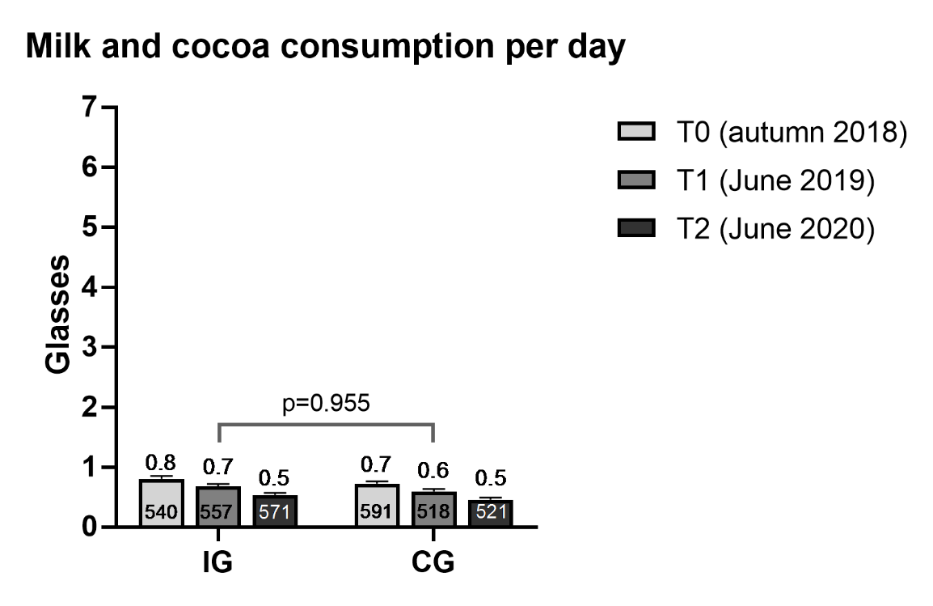 Figure S: Milk and chocolate milk consumption per day among school children over time in IG and CG.IG, intervention group; CG, control group; T0, baseline; T1, after the intervention at 9 months; T2, one year follow-up after the intervention; the numbers in the bottom of the Figure denote the number of pupils; values are means ± SE (standard error of the mean); p-values for the difference in time trends between IG and CG taking into account the cluster effect on the class level.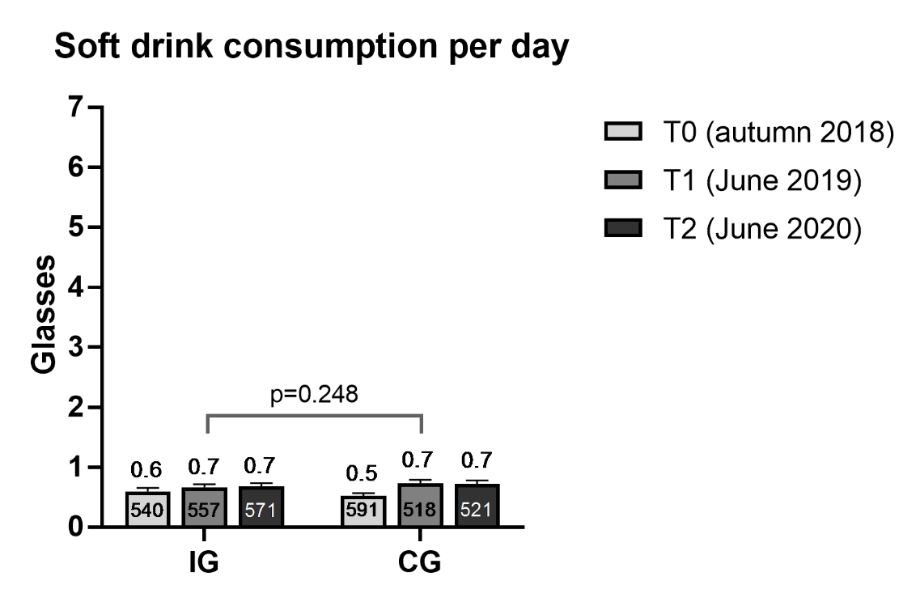 Figure S: Soft drink consumption per day among school children over time in IG and CG.IG, intervention group; CG, control group; T0, baseline; T1, after the intervention at 9 months; T2, one year follow-up after the intervention; the numbers in the bottom of the Figure denote the number of pupils; values are means ± SE (standard error of the mean); p-values for the difference in time trends between IG and CG taking into account the cluster effect on the class level.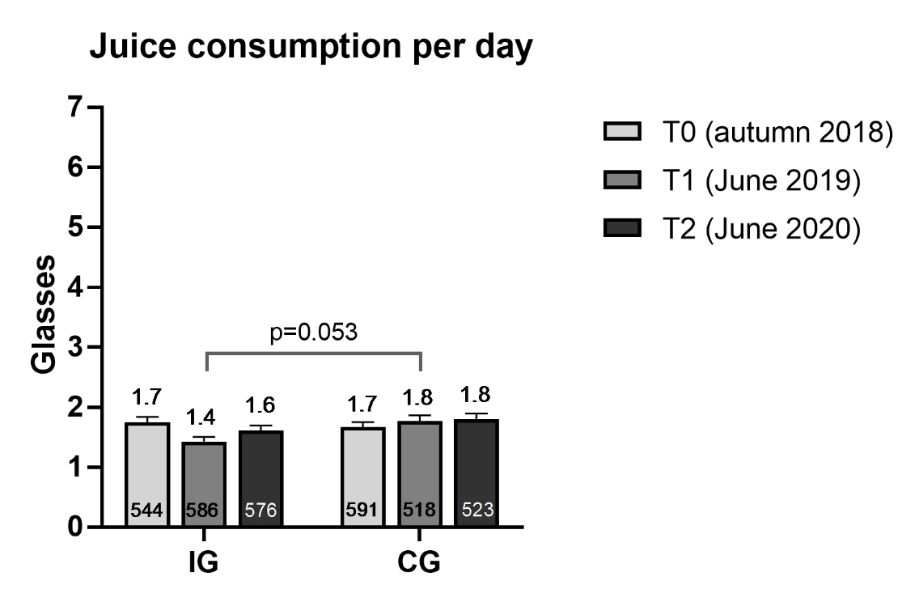 Figure S: Juice and juice with water consumption per day among school children over time in IG and CG.IG, intervention group; CG, control group; T0, baseline; T1, after the intervention at 9 months; T2, one year follow-up after the intervention; the numbers in the bottom of the Figure denote the number of pupils; values are means ± SE (standard error of the mean); p-values for the difference in time trends between IG and CG taking into account the cluster effect on the class level.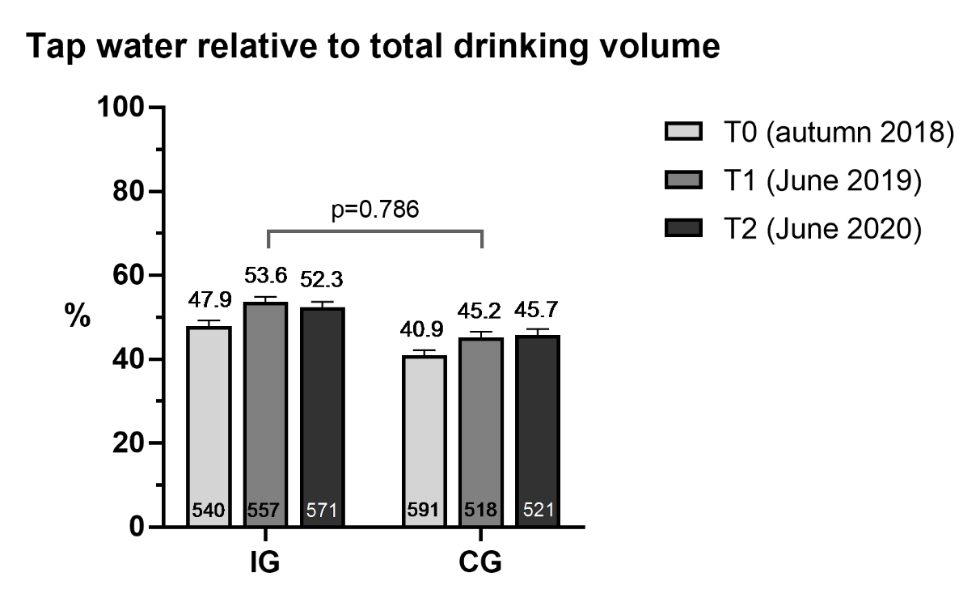 Figure S: Consumption of tap water relative to total drinking volume (%) among school children over time in IG and CG.IG, intervention group; CG, control group; T0, baseline; T1, after the intervention at 9 months; T2, one year follow-up after the intervention; the numbers in the bottom of the Figure denote the number of pupils; values are means ± SE (standard error of the mean); p-values for the difference in time trends between IG and CG taking into account the cluster effect on the class level.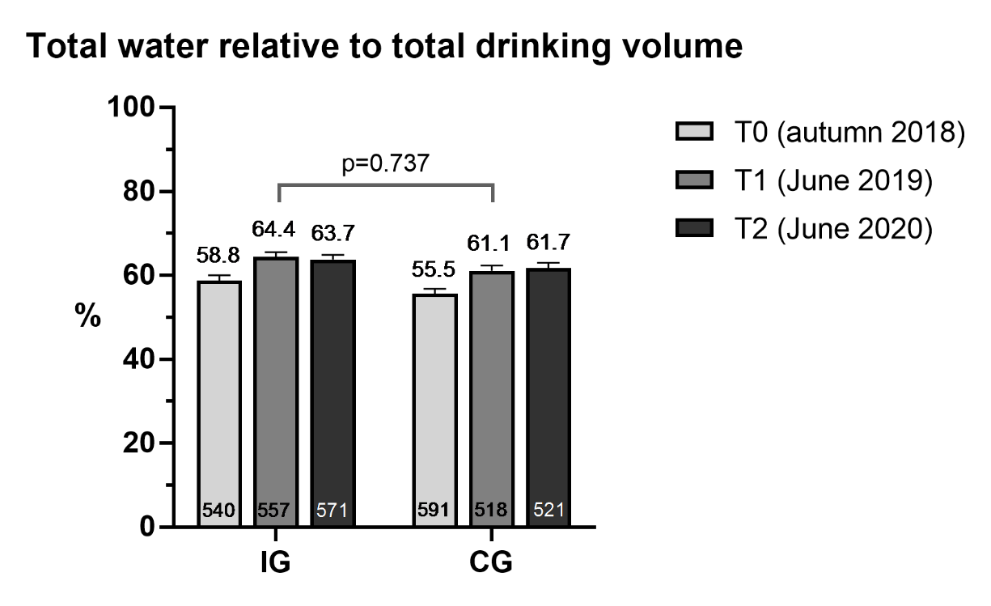 Figure S: Consumption of total water relative to total drinking volume (%) among school children over time in IG and CG.IG, intervention group; CG, control group; T0, baseline; T1, after the intervention at 9 months; T2, one year follow-up after the intervention; the numbers in the bottom of the Figure denote the number of pupils; values are means ± SE (standard error of the mean); p-values for the difference in time trends between IG and CG taking into account the cluster effect on the class level.Attitude of schoolchildrenTable S2: Preference for water and SSBs, 5-point Likert scale recoded by collapsing the response categories “yes, that's right” and “yes, mostly” to “yes” as well as “no, mostly not” and “no, not true” to “no”; valid percent for “yes” [pupil questionnaire]Generalized Linear Models, p-values for differences in time trend between IG and CG, with adjustment for clustering according to classroom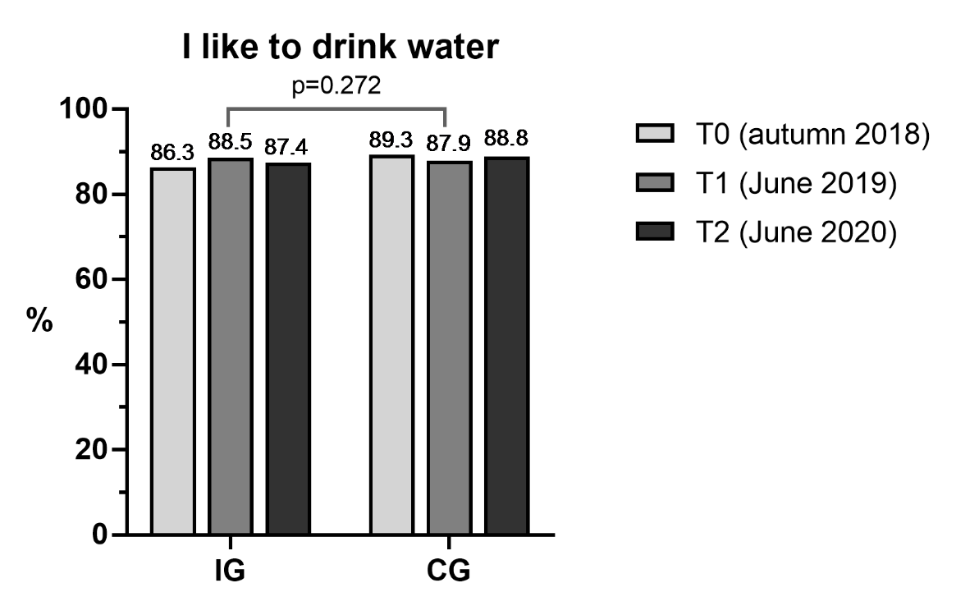 Figure S: Agreement to the statement “I like to drink water” among school children (%) over time in IG and CG.IG, intervention group; CG, control group; T0, baseline; T1, after the intervention at 9 months; T2, one year follow-up after the intervention; p-values for the difference in time trends between IG and CG taking into account the cluster effect on the class level.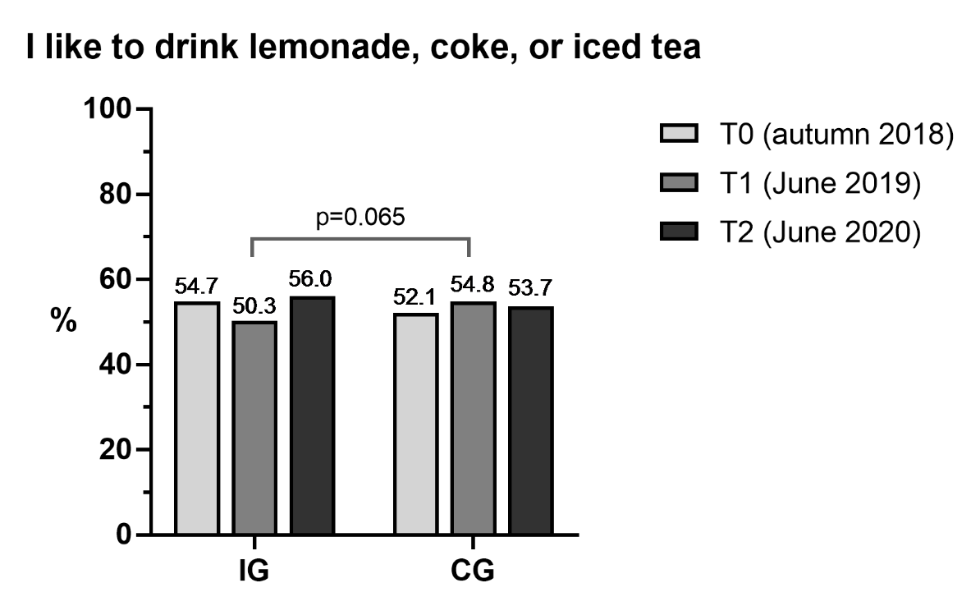 Figure S: Agreement to the statement “I like to drink lemonade, cola, or iced tea” among school children (%) over time in IG and CG.IG, intervention group; CG, control group; T0, baseline; T1, after the intervention at 9 months; T2, one year follow-up after the intervention; p-values for the difference in time trends between IG and CG taking into account the cluster effect on the class level.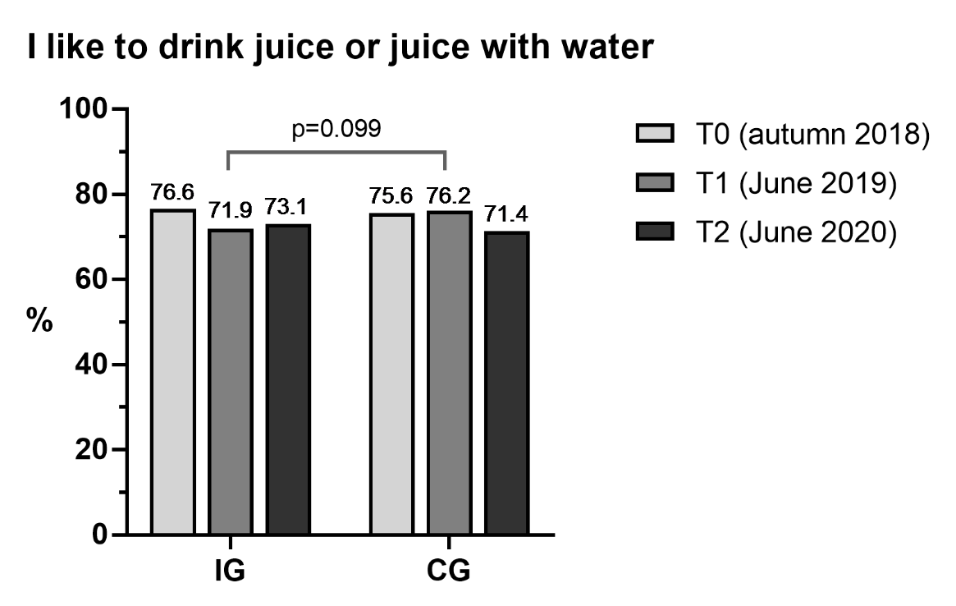 Figure S: Agreement to the statement “I like to drink juice or juice with water” among school children (%) over time in IG and CG.IG, intervention group; CG, control group; T0, baseline; T1, after the intervention at 9 months; T2, one year follow-up after the intervention; p-values for the difference in time trends between IG and CG taking into account the cluster effect on the class level.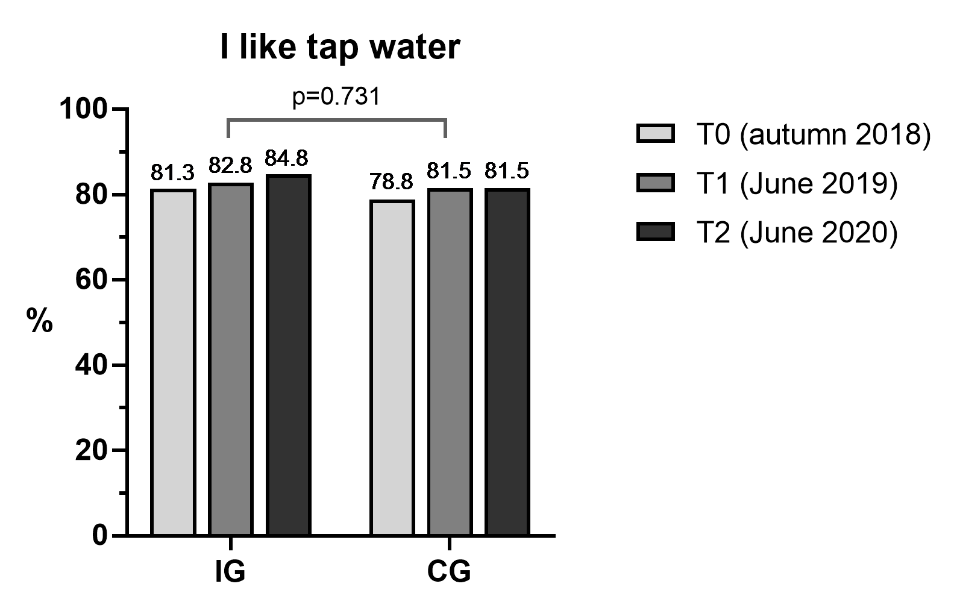 Figure S: Agreement to the statement “I like tap water” among school children (%) over time in IG and CG.IG, intervention group; CG, control group; T0, baseline; T1, after the intervention at 9 months; T2, one year follow-up after the intervention; p-values for the difference in time trends between IG and CG taking into account the cluster effect on the class level.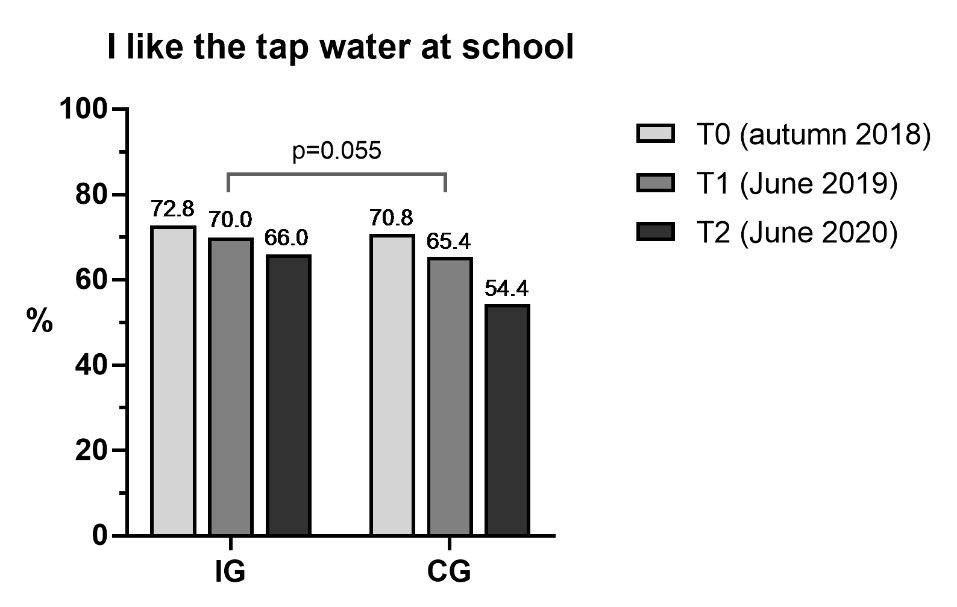 Figure S: Agreement to the statement “I like the tap water at school” among school children (%) over time in IG and CG.IG, intervention group; CG, control group; T0, baseline; T1, after the intervention at 9 months; T2, one year follow-up after the intervention; p-values for the difference in time trends between IG and CG taking into account the cluster effect on the class level.Table S3: Favourite beverage when thirsty, valid percent [pupil questionnaire]Generalized Linear Model, p-values for differences in time trend between IG and CG, with adjustment for clustering according to classroomFood consumption of schoolchildrenTable S4: Nutrition score, categorized, valid percent [pupil questionnaire]Generalized Linear Model, p-values for differences in time trend between IG and CG, with adjustment for clustering according to classroomBreakfast consumption of schoolchildrenTable S5: Breakfast consumption, valid percent [pupil questionnaire]Generalized Linear Models, p-values for differences in time trend between IG and CG, with adjustment for clustering according to classroomProcess evaluation (implementation dose)Table S6: Extent of water bottle use (programme bottle), valid percent, IG only [pupil questionnaire]Table S7: Extent of water bottle use, IG only [teacher questionnaire]Table S8: Drinking rules in class, valid percent, IG only [teacher questionnaire]Table S: Use of drinking pass, valid percent, IG only [teacher questionnaire]Table S10: Addressing the topic water during regular lessons, valid percent, IG only [teacher questionnaire]Table S11: Mean number of posters displayed at class and school, IG only [headmaster questionnaire]Process evaluation (implementation reach)Parents were informed about the programme in 16 out of 20 intervention schools (mean number of parents letters was 2) [headmaster questionnaire].In 92% of classrooms, drinking rules were implemented during the first year of the programme (range 50-100%) and all classes in the third grade implemented drinking rules [headmaster questionnaire].In 60% of intervention schools, information about the water schools programme was displayed on the school homepage and further 25% planned to provide information about the programme on their homepage [headmaster questionnaire].Health promoting activities in classTable S: Number of health promoting activities regarding water in class, valid percent [teacher questionnaire]References1.	Currie C, Inchley J, Molcho M et al. (2014) Health behaviour in school-aged children (HBSC) study protocol: background, methodology and mandatory items for the 2013/14 survey.2.	Bruckmüller MU, Dieminger-Schnürch B, Hesina S et al. (2017) Richtig essen von Anfang an! . Ernährungsempfehlungen für Kinder im Alter von 4 bis 10 Jahren. Wien: Österreichische Agentur für Gesundheit und Ernährungssicherheit GmbH (AGES).IGIGIGIGIGIGCGCGCGCGCGCGP-valueT0 (n=540)T0 (n=540)T1 (n=557)T1 (n=557)T2 (n=571)T2 (n=571)T0 (n=591)T0 (n=591)T1 (n=518)T1 (n=518)T2 (n=521)T2 (n=521)MeanSEMeanSEMeanSEMeanSEMeanSEMeanSEBeverage consumption in glassesTap water per day3.90.14.70.14.40.13.10.13.90.13.80.10.424Tap water during school0.80.01.10.00.90.00.60.00.80.00.70.00.762Mineral water per day1.00.11.00.11.00.11.20.11.40.11.30.10.625Water (tap and mineral) per day4.90.15.70.15.50.14.30.15.30.15.10.10.286Tea per day0.30.00.20.00.30.00.40.00.20.00.30.00.507Milk and chocolate milk per day0.80.00.70.00.50.00.70.00.60.00.50.00.955Soft drinks (lemonade, cola, iced tea) per day0.60.10.70.10.70.10.50.00.70.10.70.10.248Juice and juice with water per day1.80.11.50.11.60.11.70.11.80.11.80.10.053Water consumption relative to total drinking volume in %Tap water relative to total drinking volume (%)47.91.453.61.252.31.340.91.345.21.445.71.50.786Total water (tap and mineral) relative to total drinking volume (%)58.81.364.41.263.71.155.51.261.11.261.71.30.737%-%-%-%-%-%-Proportion of children who only drink tap water in the morning during school (%)48.3-68.0-68.7-39.3-51.9-49.5-0.020Proportion of children who drank approximately one bottle of tap water during the school mornings (%)18.7-25.9-21.2-11.2-20.3-15.4-0.374IGIGIGCGCGCGP-value%T0T1T2T0T1T2I like to drink water.86.388.587.489.387.988.80.272I like to drink lemonade, cola, or iced tea.54.750.356.052.154.853.70.065I like to drink juice or juice with water.76.671.973.175.676.271.40.099I like tap water.81.382.884.878.881.581.50.731I like the tap water at school.72.870.066.070.865.454.40.055IGIGIGCGCGCGP-value%T0T1T2T0T1T20.935Tap water34.236.238.031.128.432.00.935Mineral water15.617.316.817.722.420.50.935Soft drinks (lemonade, cola, iced tea)29.124.724.026.026.224.70.935Juice or juice with water19.318.818.623.019.320.10.935Tea0.60.21.10.40.20.60.935Milk0.20.00.00.20.20.40.935Chocolate milk0.20.80.00.90.20.00.935Vanilla milk0.00.00.00.20.00.00.935Sports drinks0.20.20.20.20.00.20.935Flavoured water0.00.60.70.41.20.935Others0.61.10.60.42.40.20.935IGIGIGCGCGCGP-value%T0T1T2T0T1T20.002Health-promoting diet8.611.715.510.38.311.90.002Moderately healthy diet55.561.060.557.659.861.20.002Not health-promoting diet35.927.324.032.131.926.90.002IGIGIGCGCGCGP-value%T0T1T2T0T1T2I never eat breakfast when there is school.16.218.021.020.523.123.60.947I sometimes have breakfast when there is school.18.218.718.319.719.722.10.947I usually have breakfast when there is school.9.711.49.810.211.112.90.947I always have breakfast when there is school.55.951.950.849.646.141.50.947I never eat breakfast at the weekend.4.83.93.42.45.85.20.076I sometimes have breakfast at the weekend.10.412.210.316.917.315.30.076I usually have breakfast at the weekend.15.113.719.112.814.321.00.076I always have breakfast at the weekend.69.770.267.268.062.758.50.076%T1 (n=589)T2 (n=596)Never or almost never15.635.5Sometimes26.028.2Every day55.934.1I do not know2.52.2%T1 (n=59)T2 (n=70)Programme bottle82 (range 17-100)74 (range 0-100)Own drinking bottle16 (range 0-80)24 (range 0-100)%T1 (n=59)T2 (n=70)Yes78.058.6No22.028.6Only at the beginning of the school year 2019/2020Not part of the questionnaire12.9%T1 (n=58)T2 (n=70)Yes69.030.0No31.070.0%T1 (n=61)T2 (n=74)Yes (during face-to-face classes)83.662.2Yes (during home schooling)Not part of the questionnaire14.9T1 (n=20)Mean number of posters displayed per class6 (range 0-13)Mean number of posters displayed per school3 (range 0-13)IGIGIGCGCGCGP-value%T0 (n=114)T1 (n=62)T2 (n=74)T0 (n=37)T1 (n=31)T2 (n=35)<0.0010 of 4 activities20.2%1.6%6.8%8.1%12.9%14.3%<0.0011 of 4 activities28.1%6.5%16.2%21.6%19.4%28.6%<0.0012 of 4 activities28.9%22.6%37.8%37.8%32.3%22.9%<0.0013 of 4 activities22.8%48.4%29.7%29.7%32.3%31.4%<0.0014 of 4 activities0.0%21.0%9.5%2.7%3.2%2.9%<0.001